ÇANAKKALE ONSEKİZ MART ÜNİVERSİTESİ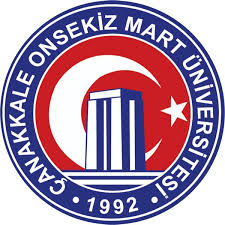                              DENEYSEL ARAŞTIRMALAR UYGULAMA VE ARAŞTIRMA MERKEZİBİRİMİ GÖREV TANIMI: Üretimini ve bakımını üstlendiğimiz deney hayvanlarının refahını sağlayarak, farklı disiplinden araştırmacıları bir arada buluşturup, nitelikli deney, araştırma ve eğitim alt yapısı sağlamaktır. BİRİMİN AMACI: Üniversitede deney hayvanları üzerinde yürütülecek her türlü deneysel araştırma ve uygulamanın, etik kurallara uygun bir şekilde hayvan refahı ve hayvan haklarına riayet edilerek yürütülmesi için gerekli alt yapının oluşturulması, deney hayvanlarının kullanılacağı her türlü araştırma projeleri ve eğitim öğretim faaliyetleri için uygun özellikte deney hayvanı yetiştirilmesi ve bakımlarının yapılması, yürütülecek deneysel çalışmalar için alet, ekipman ve ortam sağlanması, uygulamaların etik kurallar çerçevesinde ve hayvan refahını ön planda tutan bir ortamda yürütülmesidir.BAĞLI OLDUĞU BİRİM: RektörlükBİRİM YÖNETİCİSİNİN ÜNVANI: MüdürBAĞLI BİRİMLERİ: -BİRİMİN TEMEL GÖREV VE SORUMLULUKLARI:  Deney hayvanlarının sağlıklı olarak yetiştirilmeleri, bakılmaları ve uygun şekilde kullanılmalarına olanak sağlamak,Araştırmacıların Merkez imkanlarından yararlanabilmesi için gerekli alt yapı imkanını sağlamak,           Merkez bünyesinde yürütülecek olan kurs, seminer, kongre ve sempozyum gibi bilimsel toplantıların planlanmasında ve yürütülmesinde katkıda bulunmak, deney hayvanlarıyla ilgili kitap, broşür, dergi, makale ve benzeri bilimsel dokümanları hazırlatmak ve/veya yayımlatmak,Birimde deney hayvanlarında yürütülen çalışmalar için gerekli analizler için deneysel altyapı sunmak,Deneyler sonucunda ortaya çıkan, çevre ve sağlığa zararlı olan tüm tıbbi ve biyolojik atıkların imhasının sağlanması için gerekli girişimlerde bulunmak ve tedbir almak.